СОДЕРЖАНИЕ ОТЧЕТА ПО САМООБСЛЕДОВАНИЮ.Аналитическая частьОБЩИЕ СВЕДЕНИЯ ОБ ОБРАЗОВАТЕЛЬНО ОРГАНИЗАЦИИДетский сад расположен в одном из микрорайонов города. В здании  шесть групп. Каждая включает в себя приёмную, игровую, спальную комнату, туалетную комнату, кубовую для раздачи пищи и мытья посуды, которая имеет отдельный вход. Помещения большие по площади, светлые. В ДОУ есть зал, выполняющий функции спортивного и музыкального. Его площадь составляет 71,8 кв.м. плавательный бассейн (не функционирующий в данный период времени из-за отсутствия в городе лаборатории и невозможности сдать анализ воды), площадь которого составляет 54,7 кв.м. Есть прогулочная веранда, на которой дети гуляют в любую погоду. Имеются кабинеты специалистов (инструктора по физвоспитанию, музыкального руководителя, методический кабинет, где располагаются методические пособия, дидактический, демонстрационный и раздаточный материал, инвентарь, который используется как во время организации образовательной деятельности, так и в свободной деятельности во время разных режимных моментов в группах. В ДОУ имеются подсобные помещения: пищеблок, прачечная, хозяйственная веранда. Режим работы – с 7.30 до 18.00 часов. Рабочая пятидневная неделя, выходные дни – суббота, воскресенье.    Самообследование муниципального казенного дошкольного образовательного учреждения «Детский сад «Кристаллик» общеразвивающего вида с приоритетным осуществлением деятельности по познавательно – речевому направлению развития детей» города Игарки проводилось в соответствии с Федеральным законом от 29.12.2012 № 273-ФЗ «Об образовании в Российской Федерации», Порядком проведения самообследования образовательной организацией, утвержденным Приказом Министерства образования и науки РФ от 14 июня . № 462, Приказом Министерства образования и науки РФ от 10 декабря . № 1324 «Об утверждении показателей деятельности образовательной организации, подлежащей самообследованию».Целями проведения самообследования являются обеспечение доступности и открытости информации о деятельности ДОУ, а также подготовка отчета о результатах самообследования.Наличие в ДОУ правоустанавливающих документов.В ДОУ имеется Лицензия на право ведения образовательной деятельности регистрационный № 6858-л от 12 апреля 2012 года (бессрочно)Свидетельство о внесении записи в Единый государственный реестр юридических лиц серия 24 №005465809 от 08.04.2011 годаСвидетельство о постановке на учет в налоговом органе серия 24 №005465811 от 14.04.2003 годаУстав муниципального казённого дошкольного образовательного учреждения «Детский сад «Кристаллик» общеразвивающего вида с приоритетным осуществлением деятельности по познавательно-речевому направлению развития детей» города Игарки. Утверждён Постановлением Администрации Туруханского района от 26.04.2017 № 596-пСвидетельство об аккредитации регистрационный номер 1807 от 28 июня 2010 годаИмеются различные локальные акты по учреждению:Положение о приеме детей на обучение по образовательным программам дошкольного образования в МКДОУ Детский сад «Кристаллик» г.Игарки; Положение о порядке и основаниях перевода, отчисления обучающихся из МКДОУ Детский сад «Кристаллик» г.Игарки;Положение о режиме занятий воспитанников МКДОУ Детский сад «Кристаллик»;Положение о кружковой работе в МКДОУ Детский сад «Кристаллик»;Положение о консультационном центре по оказанию бесплатной методической, психолого-педагогической,  диагностической и консультативной помощи родителям (законным представителям) детей дошкольного возраста, выбравшей для своих детей семейную форму получения дошкольного образования и другие.СИСТЕМА УПРАВЛЕНИЯ ОРГАНИЗАЦИИ   Управление ДОУ строится на принципах единоначалия и самоуправления и осуществляется учредителем, органами самоуправления и заведующим ДОУ в соответствии с законодательством Российской Федерации и Уставом.Управляющая система состоит из двух блоков:I блок -    общественное управление:Общее собрание работников - определяет основные направления деятельности ДОУ, перспективы его развития, принимает коллективный договор, Правила внутреннего трудового распорядка, локальные акты, регулирующие трудовые отношения с работниками, вносит предложения в части материально - технического обеспечения и оснащения образовательного процесса, мероприятий по охране труда и укреплению здоровья работников Учреждения.Педагогический совет  - реализует государственную политику по вопросам образования, совершенствует организацию образовательного процесса, рассматривает и принимает Образовательную программу, разрабатывает и принимает локальные акты, в пределах своей компетенции, принимает решение об участии учреждения в инновационной и экспериментальной деятельности, организует распространение педагогического опыта, определяет основные направления развития Учреждения, повышения качества и эффективности образовательного процесса, организует работу по повышении квалификации педагогических работников, развитие их творческих инициатив, обсуждает вопросы развития, воспитания и образования, выдвигает кандидатура к различным видам награждений.Родительский комитет - вносит предложения по организации работы педагогического, медицинского, учебно-вспомогательного и обслуживающего персонала Учреждения; принимает локальные акты в пределах компетенции, определенной законодательством; заслушивает заведующего о состоянии и перспективах работы Учреждения; пропагандирует опыт семейного воспитания;  обращается в общественные и административные органы за помощью в решении проблем Учреждения;       присутствует на педагогических совещаниях и конференциях по дошкольному образованию; вносит предложения по привлечению добровольных пожертвований на развитие Учреждения; защищает всеми законными способами и средствами законные права и интересы всех участников образовательного процесса;Функции структурных элементов системы управления определяются Положениями:   - об Общем собрании;   - о Педагогическом совете;   - о Родительском комитете, родительском собрании.II блок - административное   управление, имеющее многоуровневую структуру:I  уровень - заведующий детским садомЗаведующий осуществляет текущее руководство деятельностью Учреждения, в том числе:осуществление в соответствии с требованиями нормативных правовых актов образовательной и иной деятельности  Учреждения; организация обеспечения прав участников образовательного процесса в Учреждении; организация разработки и принятия локальных нормативных актов, индивидуальных распорядительных актов; организация и контроль работы административно - управленческого аппарата; установление штатного расписания; прием на работу работников, заключение и расторжение с ними трудовых договоров, распределение должностных обязанностей, создание условий и организация дополнительного профессионального образования работников;        право приостановления выполнения решений коллегиальных органов управления или наложения вето на их решения, противоречащие законодательству, Уставу и иным локальным нормативным актам; утверждение годовой и бухгалтерской отчетности и регламентирующие деятельность Учреждения внутренние документы, обеспечение открытия лицевых счетов, своевременную уплату налогов и сборов в порядке и размерах, определяемых налоговым законодательством Российской Федерации, предоставление в установленном порядке статистической, бухгалтерской и иной отчетности; подписание локальных актов Учреждения, выдача доверенности на право представительства от имени Учреждения, издание приказов, поручений и указаний, обязательных для исполнения всеми работниками Учреждения; обеспечение соблюдения законности в деятельности Учреждения, эффективного взаимодействия органов самоуправления Учреждения; планирование и организация образовательной деятельности, контроль за качеством и эффективностью работы Учреждения; решение иных вопросов, которые не отнесены к исключительной компетенции коллегиальных органов управления Учреждением, определенной настоящим Уставом.II уровень – старший воспитатель, заместитель заведующего по административно- хозяйственной деятельностиКурируют вопросы методического и материально - технического обеспечения учебно - воспитательного, инновационную деятельность.Объект управления – часть коллектива согласно функциональным обязанностям.III уровень - воспитатели, специалистыПедагоги организуют учебно-воспитательный процесс, создают условия для успешного и качественного образования, воспитания и развития воспитанников, взаимодействуют с родителями воспитанников.   Педагоги ДОУ систематически обновляют и пополняют свои профессиональные знания на курсах повышения квалификации при ИПКРО и центре «Развития» города Красноярска.Объект управления третьего уровня – дети и их родители.IV уровень – обслуживающий персоналАдминистративно-хозяйственные, производственные, учебно-вспомогательные, и иные работники Учреждения, осуществляющие вспомогательные функции.В ДОУ сложилась коллегиальная система управления, органы управления взаимодействуют между собой. Имеющаяся структура управления соответствует действующему законодательству и отвечает целям и задачам ДОУ. В ДОУ используются эффективные формы контроля:- различные виды мониторинга: управленческий, методический, педагогический, психолого– педагогический;- контроль за состоянием здоровья детей;- социологические исследования семей.  	Внутриучрежденческий контроль проходит через все структурные подразделения и направлен на следующие объекты:- охрана и укрепление здоровья воспитанников;- воспитательно - образовательный процесс;- кадры, аттестация педагогов, повышение квалификации;- административно - хозяйственная и финансовая деятельность;- питание детей;- техника безопасности и охрана труда работников и жизни воспитанников.Вопросы контроля рассматриваются на Общих собраниях трудового коллектива, Педагогических советах, административных совещаниях при заведующем детским садом.Налажена система взаимодействия с организациями, предоставляющими услуги для обеспечения нормального функционирования ДОУ, заключены муниципальные контракты с поставщиком продуктов питания, коммунальных услуг, обслуживания тревожной сигнализации связи, вывоз ТБО, на установку видеонаблюдения, на обслуживание связи «Ростелеком», на теплоснабжение  и горячую воду, на поставку медикаментов для ДОУ и другие.В ДОУ ведется систематичная и целенаправленная работа всего педагогического коллектива по взаимодействию с семьями воспитанников: проводятся    родительские собрания в нетрадиционной форме мастер - классов, практикумов, викторин, совместного творчества родителей и детей и т.п.), индивидуальное и групповое консультирование, совместные выставки декоративно - прикладного творчества, праздники, участие в проектной деятельности.     В ДОУ имеется план работы с семьями группы риска, выставленный на сайт учреждения.      В ДОУ создаются условия для  максимального удовлетворения  запросов родителей детей дошкольного возраста по их воспитанию и обучению. Родители получают информацию о целях и задачах ДОУ, имеют возможность обсуждать различные вопросы пребывания ребенка в ДОУ, участвовать в жизнедеятельности детского сада.   Структура и механизм управления ДОУ Детский сад «Кристаллик» определяет его стабильное функционирование. Демократизация системы управления способствует развитию инициативы участников образовательного процесса (педагогов, родителей (законных представителей) воспитанников).	Структура и система управления соответствует специфике деятельности ДОУ.ОЦЕНКА ОБРАЗОВАТЕЛЬНОЙ  ДЕЯТЕЛЬНОСТИОбразовательная деятельность в ДОУ ведется в соответствии с Федеральным законом от 19.12.2012 №273-ФЗ «Об образовании в Российской Федерации», ФГОС дошкольного образования, СП 2.4.3648-20  «Санитарно-эпидемиологические требования к организациям воспитания и обучения, отдыха и оздоровления детей и молодёжи» и СП 2.3/2.4.3590-20 «Санитарно-эпидемиологические требования к организациям общественного питания населения»Статистические сведения об общей численности детейНа 31 декабря 2022 году общая численность детей в ДОУ составляет  47 человека. Из них с 2 мес. – 3 лет- 14 ребенок; с 3 – 8 лет- 33 ребенка.Характеристика основной образовательной Программы дошкольного образования Для обеспечения высокого уровня образовательной деятельности детского сада создана основная образовательная Программа дошкольного образования (далее Программа), разработанная рабочей группой педагогов в соответствии с Федеральным государственным образовательным стандартом дошкольного образования (далее по тексту ФГОС ДО). Программа сформирована как Программа психолого – педагогической позитивной социализации и индивидуализации, развития детей дошкольного возраста. В Программе представлены особенности раннего и дошкольного возраста, определено содержание работы с детьми. Описаны промежуточные и итоговые результаты освоения Программы дошкольниками.Программа направлена на развитие личности детей дошкольников в различных видах общения и деятельности с учетом их возрастных, психологических и физиологических особенностей, развитие способностей и их потенциальных возможностей.Основными целями Программы является формирование у детей общей культуры; развитие физических, интеллектуальных, нравственных, эстетических и личностных качеств; формирование предпосылок учебной деятельности, сохранение и укрепление здоровья детей дошкольного возраста. Разностороннее развитие детей дошкольного возраста с учетом их возрастных и индивидуальных особенностей. Программа в соответствии с требованиями ФГОС ДО включает три основных раздела (целевой, содержательный, организационный) и дополнительный раздел (презентация ООП ДО).Каждый из основных разделов включает обязательную часть и часть, формируемая участниками образовательных отношений, в которой отражаются специфика организации и приоритетные направления работы.Вариативная часть Программы включает в себя:региональный компонент «Физкультурно – оздоровительная работа в районе крайнего севера»региональный компонент «Краеведение»осуществление приоритетного познавательно-речевого направление деятельности в ДОУдополнительные услуги, организованные в ДОУэкспериментальная и проектная деятельность в ДОУосновы экономической грамотности в ДОУСодержание психолого-педагогической работы изложено по пяти образовательным областям согласно ФГОС ДО:• социально-коммуникативное развитие;• познавательное развитие;• речевое развитие;• художественно-эстетическое развитие;• физическое развитие.В соответствии с ФГОС, данная часть Программы  учитывает образовательные потребности, интересы и мотивы детей, членов их семей и педагогов.В Программе отражено взаимодействие с родителями (законными представителями) воспитанников по вопросам образования ребёнка через непосредственное вовлечение в образовательную деятельность, посредством создания образовательных проектов совместно с семьёй на основе выявления потребностей и поддержки образовательных инициатив семьи. Родители являются полноправными участниками воспитательно – образовательного процесса в группе, организаторами и участниками тематических мероприятий, проектов, акций, фестивалей, семейных клубов, прогулок, экскурсий и др.Распорядок дня в Программе прописан подробно с включением всех мероприятий, самостоятельной и совместной со взрослыми деятельности детей. Отражено плановое и ситуативное общение с родителями, обсуждение с детьми дел на день, как диктует Программа и ФГОС ДО, прописаны дежурства и самообслуживание  и время гигиенических процедур. В Программе отражены особенности  традиций, праздников, мероприятий в детском саду. Описаны многолетние традиции празднования Дней рождения воспитанников, сезонных и международных праздников. Организация развивающей предметно - пространственной среды выделена в Программе отдельным блоком. Описано, что она обеспечивает реализацию образовательного потенциала ДОУ и должна быть содержательно – насыщенной, трансформируемой, полифункциональной, вариативной, доступной и безопасной. 	Вариативная часть Программы отражает региональный компонент «Физкультурно – оздоровительная работа в районе крайнего севера», что является очень важным для здоровья детей заполярной местности. В этом разделе представлена схема оздоровительных мероприятий с детьми, система закаливающих процедур.	Региональный компонент «Краеведение»  представлен в Программе как перспективное планирование тематических занятий теоретического и практического направления. Они помогают  сформировать у детей представление  о географическом, культурном и  природно – экологическом своеобразии Красноярского края, города Игарки. Знакомит с многообразием народов населяющих наш край, особенностях их быта, национальной одежды, типичных занятиях. Дает понять, что наш край не только большой, но красивый и богатый историческими объектами и памятниками архитектуры. Знакомит с достижениями известных людей – земляков из края, района, города.	Также в вариативной  части Программы представлены дополнительные бесплатные услуги. Такие как театральный кружок «Золотой ключик», творческий кружок «Забавные бумажки», шашечный клуб и творческое объединение «Радуга». Цели, задачи и план мероприятий прописаны, указаны методические источники, оборудование и наглядности.  	Принципы построения образовательного процессаПринцип нормативности. Соответствие образовательной программы ДОУ Федеральным государственным образовательным стандартам     дошкольного образования»,   Федеральному закону «Об образовании в Российской Федерации.Принципы корректирующего контроля и мониторинга качества взаимодействия всех субъектов воспитательно - образовательного процесса.Принцип интеграции. Воспитательно - образовательный процесс строится на основе взаимодействия образовательных областей «Социально – коммуникативное развитие», «Познавательное развитие», «Речевое развитие», «Художественно - эстетическое развитие», «Физическое развитие» - взаимопроникновения в разных видах деятельности.Игровой принцип. Занятия с детьми, в основе которых доминирует игровая деятельность, в зависимости от программного содержания, проводятся фронтально, подгруппами, индивидуально. Планируются комплексные и интегрированные игровые занятия.Принцип комплексно – тематического построения воспитательно – образовательного процесса. Осуществляется через реализацию совместных проектов, тематических, событийных праздников, развлечений и утренников.Принцип системности. Программа предусматривает решение программных образовательных задач в совместной деятельности взрослого и детей и самостоятельной деятельности детей не только в рамках занятийной деятельности, но и при проведении режимных моментов. Принцип личностно – ориентированного подхода. Предусматривает реализацию идей развивающего обучения, целью которого является развитие ребёнка в соответствии с его возрастными, психофизиологическими и индивидуальными особенностями.Принцип компетентностного подхода. Предполагает, что достижения детей дошкольного возраста определяется совокупностью личностных качеств и компетенций ребёнка, обеспечивающих психологическую готовность ребенка к школе.Принцип мобильности. Изучение, исследование, анализ ситуаций в ДОУ и своевременное внесение корректив в структуру и содержание образовательной программы.Принцип этнопедагогического подхода. Учитывает специфику климатических и социокультурных условий Красноярского края, заполярного города Игарки.Анализ реализации образовательной Программы ДОУ за 2022 год.Осуществляя анализ учебно - воспитательного процесса, его активности и результативности, можно отметить что, образовательная Программа ДОУ на 2022 год полностью реализована, что подтверждает мониторинг уровня развития воспитанников по всем направлениям воспитательно - образовательной деятельности. Дети имеют стабильно положительные результаты освоения Программы. Хорошие диагностические показатели являются результатом систематической, глубокой работы воспитателей и специалистов ДОУ. Анализ результатов показывает, что положительная динамика наблюдается за счет увеличения количества детей с «высоким уровнем» и уменьшения количества детей с показателями среднего уровня. По итоговым картам освоения образовательных областей дети 6 - 7 лет показали  следующие результаты освоения Образовательной программы:Анализ результатов готовности детей к обучению в школе.По результатам диагностики уровня психологической готовности детей к школе, проводимой педагогом – психологом ДОУ, можем сделать вывод, что 38,4 % детей подготовительной группы являются «зрелыми» и «зреющими» по психомоторному развитию, показатели «ниже среднего» имеют 46,2 %. «Незрелых» по психомоторному развитию 15,4%. Результаты адаптации детей к детскому саду.В период за 2022 год было адаптировано 17 детей в первую младшую группу. Преобладает средняя степень адаптации, тяжелая адаптация детей отсутствует.  Система работы по воспитанию здорового образа жизни.Дошкольный возраст является одним из основных  периодов в формировании здоровья будущего поколения. В этом возрасте, происходит активное физическое развитие ребенка, дальнейшее формирование структуры и совершенствование функции внутренних органов, что определяет уровень адаптации организма ребенка к воздействию факторов внешней среды.	Климат северного региона, где находится наш детский сад,  характеризуется рядом факторов, отрицательно влияющих на физическое состояние и здоровье. Длинная  зима и очень короткое лето. Полярный день и полярная ночь, когда происходит дефицит или перенасыщение естественного солнечного освещения. Низкая температура воздуха зимой и кровососущие насекомые летом, не позволяющая организовывать полноценные ежедневные прогулки на улице. Специфичность питания и другие факторы. Таким образом, негативное влияние природно - климатических и социальных условий проживания детей в районах Крайнего Севера является неоспоримым фактором, влияющим на физическое и психическое развитие ребенка.	В настоящее время задача сохранения и укрепления здоровья детей, как физического, так и психического, приобщения их к здоровому образу жизни стоит очень остро. Это показали результаты анкетирования родителей воспитанников. На вопрос, что является приоритетным в развитии детей и какие виды дополнительные виды  услуг они хотели бы получить, более 80% родителей отметили важность здоровья детей. По запросу родителей творческой группой педагогов была разработана углубленная работа по физическому воспитанию детей и сохранению их здоровья. Она включает в себя создание определенных условий для организации двигательной активности, оздоровительные и профилактические мероприятия, описана система закаливания. С учетом климатических условий, в детском саду используется распределение подвижных игр для детей согласно изменяющимся сезонным периодам (биологическим ритмам), предполагаемые региональной программой физического воспитания «Север». На образовательной деятельности по ОБЖ с детьми проходят занятия из раздела «Пропаганда здорового» по программе «Дорожить здоровьем с детства». Основной целью программы является создание устойчивой положительной мотивации к сохранению и укреплению собственного здоровья; формирование психологического здоровья дошкольника как важного фактора здоровья человека в целом.В программе задействованы все участники воспитательно-образовательного процесса.Заведующая и старший воспитатель – контроль за созданием необходимых условий работы, организацией педагогического процесса, консультации.Медицинский персонал – выявление особенностей детей и ознакомление с ними воспитателей, проведение профилактических мероприятий, контроль за соблюдением санитарно – гигиенических норм.Воспитатели – учет особенностей детей, проведение закаливающих процедур, включение элементов занятий и их программного материала в общеобразовательный процесс и режимные моменты.Педагог – психолог – проведение практических занятий, консультаций для коллектива ДОУ и родителей воспитанников, выявление особенностей детей и ознакомление с ними педагогического коллектива в целях учета в работе.Учитель – логопед – использование коррекционной работы для исправления недостатков речи, как следствие, уверенности ребенка в семье, повышение его социального статуса, психоэмоциональной устойчивости.Инструктор по физическому воспитанию – учет особенностей детей, использование соответствующих возрасту детей двигательных упражнений и оздоровительных методик.Музыкальный руководитель – учет особенностей детей, повышение психоэмоциональной устойчивости через объяснение особенностей музыки, ее влияния на эмоциональное состояние человека.Обслуживающий персонал – соблюдение санитарно – гигиенических норм и требований.Родители – поддержка здоровьесбережения и профилактика здоровья в ДОУ дома, использование  в домашних условиях упражнений гимнастики, элементов занятий, закаливающих процедур, учет особенностей ребенка, повышение психоэмоциональной устойчивости.Все поддерживают единую линию поведения и выполняют основные требования, которые предъявляются к детям и остальным участникам педагогического процесса.Таким образом, совместная работа через выбор методов, средств и форм обучения, а также контроль за изменением в стиле жизни создает фундамент культуры здорового образа жизни.  Целенаправленная реализация программы, с использованием здоровьесберегающих средств, позволила  повысить результативность воспитательно-образовательного процесса, сформировала у родителей положительные мотивации на сохранение и укрепление здоровья воспитанников, обеспечила индивидуальный подход к каждому ребёнку, позволила  добиться снижение заболеваемости детей.Распределение воспитанников по группам здоровья.Анализ заболеваемости детей.Анализ и оценка состояния воспитательной работыВоспитательно - образовательный процесс условно подразделён на:- образовательную деятельность, осуществляемую в процессе организации различных видов детской деятельности (игровой, коммуникативной, трудовой, познавательно - исследовательской, продуктивной, музыкально - художественной, чтения);  -образовательную деятельность, осуществляемую в ходе режимных моментов; - самостоятельную деятельность детей; - взаимодействие с семьями детей по реализации основной общеобразовательной Программы.Построение образовательного процесса основывается на адекватных возрасту формах работы с детьми. Выбор форм работы осуществляется педагогами самостоятельно и зависит от контингента воспитанников, оснащенности ДОУ, культурных и региональных особенностей, приоритета ДОУ, от опыта и творческого подхода педагога.  	 В работе с детьми используются преимущественно игровые, сюжетные и интегрированные формы образовательной деятельности. Обучение происходит опосредованно, в процессе увлекательной для детей деятельности.В практике используются разнообразные формы работы с детьми.При выборе методик обучения предпочтение отдается развивающим методикам, способствующим формированию познавательной, социальной сфере развития. Занятия с детьми, в основе которых доминирует игровая деятельность, в зависимости от программного содержания, проводятся фронтально, подгруппами, индивидуально. Планируются комплексные и интегрированные занятия.Взаимодействие с социумом.Одним из путей повышения качества дошкольного образования мы видим в установлении прочных связей с социумом, как главного акцентного направления дошкольного образования, от которого, на наш взгляд, в первую очередь зависит его качество. Мы считаем, что развитие социальных связей дошкольного образовательного учреждения с  различными центрами дает дополнительный импульс для духовного развития и обогащения личности ребенка с первых лет жизни, совершенствует конструктивные взаимоотношения с родителями, строящиеся на идее социального партнерства.Создание предметно – пространственной развивающей среды.   Среда, окружающая детей в детском саду, обеспечивает безопасность их жизни, способствует укреплению здоровья и закаливанию организма каждого из них. Непременным условием построения развивающей среды в ДОУ является опора на личностно-ориентированную модель взаимодействия между детьми и взрослыми. Стратегия и тактика построения среды определяется особенностями личностно - ориентированной модели воспитания. Исключительное значение в воспитательном процессе придаётся игре, позволяющей ребёнку проявить полную активность, наиболее полно реализовать себя. Игровое пространство имеет свободно определяемые элементы в рамках игровой площади, которые дают простор изобретательству, открытиям.Создание и обновление предметно - развивающей среды.Дополнительное образование воспитанниковВ настоящее время большую роль в развитии ребенка играет не только основное образование, но и дополнительное. В детском саду организованы бесплатные дополнительные  услуги по развитию творческих способностей детей. Работает театральный кружок «Игралочка», творческий кружок «Забавные бумажки», творческое объединение «Умелые ручки», творческое объединение по музыкальному воспитанию «Огонёк», в которых занимаются дети средней,  старшей и подготовительной групп. Дополнительное образование осуществляется во внеурочной деятельности, в течение всего учебного года. Дети занимаются 1 раз в неделю во второй половине дня. Кружки и творческие объединения в детском саду обеспечивают воспитанникам возможность удовлетворить свои познавательные потребности, получить дополнительное развитие умений и навыков в интересующем его виде деятельности.Деятельность кружков и творческих объединений в детском саду регулируется нормативно-правовыми документами:- Уставом  МКДОУ Детский сад «Кристаллик» г.Игарка;- Программой кружка;- Планом работы кружка на год;- Расписанием деятельности.ОЦЕНКА ФУНКЦИОНИРОВАНИЯ ВНУТРЕННЕЙСИСТЕМЫ ОЦЕНКИ КАЧЕСТВАВ ДОУ создано положение о внутренней системе оценки качества образования муниципального казенного дошкольного образовательного учреждения «Детский сад «Кристаллик» общеразвивающего вида с приоритетным осуществлением деятельности по познавательно – речевому направлению развития детей» города Игарки. Положение представляет собой локальный акт, разработанный в соответствии с действующими правовыми и нормативными  документами системы образования. В качестве источников данных для оценки качества образования используются: образовательная статистика, мониторинговые исследования, отчеты воспитателей и специалистов, анкетирование родителей (законных представителей), наблюдение за деятельностью детей. При их использовании составлен этот раздел самообследования.Качество нормативно – правового обеспечения воспитательно - образовательного процесса.Нормативно – правовое обеспечение воспитательно-образовательного процесса соответствует требованиям. Имеются все необходимые документы.Доступность образованияКачество   образовательного процесса.Качество образовательных программ.Качество организации воспитательно - образовательного процесса.Качество воспитательно – образовательной работы в детском садуКачество образовательных результатовУровень и качество обязательных результатов обученияПодготовка воспитанников ДОУ соответствует федеральному государственному образовательному стандарту, в части выполнения требований к условиям реализации образовательной программы, требованиям к результатам.  	 Образовательный процесс в ДОУ осуществляется в процессе организации различных видов детской деятельности; в ходе режимных моментов; в самостоятельной деятельности детей, в индивидуальной работе педагогов с детьми, а также в процессе взаимодействия с семьями воспитанников.   	Внутренняя система оценки качества образования соответствует требованиям Федерального закона от 29.12.2012 г. № 273 – ФЗ «Об образовании в Российской Федерации» и способствует выявлению проблем в развитии ДОУ. Результаты анкетирование родителей удовлетворенностью организацией воспитательно – образовательного процесса в ДОУ             в 2022 году5.ОЦЕНКА  КАДРОВОГО ОБЕСПЕЧЕНИЯРабота с кадрами была направлена на повышение профессионализма, творческого потенциала педагогической культуры педагогов, оказание методической помощи педагогам.  Составлен план  работы с молодыми специалистами, прохождения аттестации, повышения квалификации педагогов.В ДОУ созданы кадровые условия, обеспечивающие развитие образовательной инфраструктуры в соответствии с современными требованием.Руководство коллективом ДОУ осуществляет заведующий, имеет аттестацию на соответствие занимаемой должности.В коллективе всего 13 педагогов. В штат входят старший воспитатель, 8 воспитателей групп раннего и дошкольного возраста, инструктор по физической культуре, музыкальный руководитель, педагог – психолог, учитель – логопед.Педагоги детского сада постоянно повышают свой профессиональный уровень, посещают методические объединения, знакомятся с опытом работы своих коллег и других дошкольных учреждений, приобретают и изучают новинки периодической и методической литературы, посещают курсы повышения квалификации. Все это в комплексе дает хороший результат в организации педагогической деятельности и улучшении качества образования и воспитания дошкольников.Все педагоги детского сада имеют профессиональное образование. Из них 6 человек (46 %)  высшее, 7 человек (54%) среднее специальное. Высшую категорию имеют 3 педагога, что составляет 23 %, первую квалификационную категорию имеют 4 человека 30 %. Не имеет квалификационной категории 6 педагогов (46 %).Имеет звания  «Заслуженный педагог Красноярского края»  – 1педагог. 	Педагоги детского сада постоянно повышают свою квалификацию. Количество воспитателей и специалистов, прошедших   курсовую подготовку за последние три года 49 %.ОЦЕНКА УЧЕБНО – МЕТОДИЧЕСКОГО ИБИБЛИОТЕЧНО-ИНФОРМАЦИОННОГО ОБЕСПЕЧЕНИЯ Учебно-методическая оснащённость детского сада позволяет педагогам   организовывать воспитательно-образовательный процесс на достаточно высоком уровне. Детский сад оснащён УМК для реализации программы воспитания и обучения детей дошкольного возраста «От рождения до школы» под редакцией Н.Е.Вераксы. Есть дополнительный фонд литературы, который предназначен для воспитателей, специалистов, детей, родителей воспитанников.Полный перечень оборудования и оснащения методического кабинета, сведения об учебно-методических комплектах в Паспорте методического кабинета (количество страниц - 31)Также ДОУ обеспечено современной информационной базой. Имеется выход в интернет, электронная почта, сайт, который соответствует установленным требованиям. В ДОУ обеспечены открытость и доступность информации о деятельности для всех заинтересованных лиц (публикации в СМИ, на сайте ДОУ, на информационных стендах и т.д.)7. ОЦЕНКА МАТЕРИАЛЬНО- ТЕХНИЧЕСКОЙ БАЗЫВсе групповые помещения имеют игровую мебель  и оборудование. Во всех  возрастных группах обновлены столы и стулья, имеются стационарные природные уголки, уголки для сюжетных игр, ковровые покрытия. В группах раннего и младшего возраста обновлены кроватки, имеются сухие бассейны, дидактические столы. В спальных помещениях расположены кроватки, рабочее место воспитателя и мебель для пособий. Помещения приемных оснащены новыми скамейками, стендами для родителей. Кухонный блок групповых помещений имеет стол для раздачи, 2 раковины, сушилки и полки под посуду. Туалетное помещение оснащено новыми унитазами, однако раковины для умывания и ванночка для мытья ног довольно стары, полотенечные шкафчики и хозяйственные шкафы так же требуют замены.Прогулочная веранда оснащена спортивным уголком (качели, турник, канат, лестница для лазания). Зал для музыкальных и физкультурных занятий оборудован зеркалами, фортепьяно, гимнастическими лестницами, обновлено половое покрытие, заменены деревянные окна на пластиковые, исполнен запасный выход. Кабинеты специалистов и администрации ДОУ оснащены современной оргтехникой. Пищеблок оборудован: печка 2 шт., электромясорубка 2 шт., электросковорода, стол для разделки, стол для раздачи, весы, холодильное оборудование, посуда для работы на кухне, помывочный отсек. Прачечная состоит из двух помещений: прачечная и комната выдачи белья. В прачечной находятся машинки - автомат для стирки белья 2 шт., ванны для полоскания 2шт., гладильный стол, отпариватель белья, утюг; комната выдачи белья оснащена стеллажами для хранения белья.  В прачечной расположена швейная машинка, на которой кастелянша осуществляет ремонт спецодежды, пошив постельного белья и  выполняет другие виды работ.Качество условий обеспечения безопасности воспитательно – образовательного процесса в ДОУ и сохранения здоровья.Качество финансово – экономических условий обеспечения воспитательно - образовательного процесса.Качество общественно – государственного управления.Характеристика системы материально - технического и финансового обеспечения:ДОУ постоянно работает над укреплением материально-технической базы.Материально – техническая база частично соответствует требованиям ФГОС.В учебном процессе педагоги используют средства ИКТ: компьютеры, мультимедийный процессор и другую видеотехнику. Ее внедрение в образовательный процесс позволяет педагогам развивать познавательный  и творческий  интерес детей.Уровень социально – психологической комфортности образовательной среды удовлетворительный. В качестве ведущих направлений создания и совершенствования развивающей среды мы рассматриваем следующие вопросы:                                                                                                                      - Выполнение требований СанПиН, что является базой оптимизации условий развития и эмоционального благополучия детей.                                         - Создание полноценной предметно - развивающей среды в группах для формирования личности ребенка, условий для взаимодействия между детьми и взрослыми. Каждая группа оснащена необходимым дидактическим оборудованием, игрушками.В ДОУ соблюдены меры противопожарной и антитеррористической безопасности, в том числе:- автоматической пожарной сигнализацией,- средствами пожаротушения,- тревожной кнопки,- актом о состоянии пожарной безопасности,Состояние территории ДОУ удовлетворительное. Материально - технические и медико-социальные условияВ ДОУ проводится медицинское обслуживание, созданы условия для оздоровительной работы и обслуживание сотрудников ДОУ по медицинскому осмотру (имеется договор с КГБУЗ «Игарская ГБ» на медицинское обслуживание. Сотрудники ДОУ регулярно проходят медицинские осмотры. Для медико - оздоровительных мероприятий приобретаются медикаменты. Случаи травматизма среди обучающихся в учебном году отсутствуют. Санитарно-гигиенический режим соблюдается. Расписание для организованной образовательной деятельности составляется с соблюдением санитарных норм, обеспечивающих смену характера деятельности обучающихся.В ДОУ проводятся мероприятия, обеспечивающие формирование у воспитанников навыков здорового образа жизни, ведется работа по гигиеническому воспитанию. Организация питания.В ДОУ имеется пищеблок. Администрация ДОУ регулярно проводит работу по контролю приготовления пищи. В течение года в детском саду в основном питание было сбалансированное, но в небольшом количестве зафиксировано переедание продуктов, содержащих углеводы (сливочное масло, сахар, кондитерские изделия, крупы, свежие овощи). Мало использовали для приготовления пищи блюда, содержащие белки.Строго соблюдаются нормы питания, объем порций, питьевой режим. Оставляется контрольное блюдо, 48 часовое хранение проб. Проводится витаминизация третьих блюд.В ДОУ имеется необходимая документация:-приказы по организации питания,-график получения питания,-накопительная ведомость,-журналы бракеража сырой и готовой продукции,-десятидневное дневное меню,-на каждой группе есть список дошкольников, имеющих пищевую аллергию.В ДОУ созданы условия соблюдения правил техники безопасности на пищеблоке. По возможности (при наличии финансирования) выполняются предписания надзорных органов.Качество организации питания воспитанниковРЕЗУЛЬТАТЫ  АНАЛИЗА ПОКАЗАТЕЛЬНОЙ ДЕЯТЕЛЬНОСТИ  ОРГАНИЗАЦИИВЫВОДЫ ПО ПРОВЕДЕНИЮ САМОАНАЛИЗАСамоанализ содержит результаты по образовательной деятельности, фактические результаты по каждому направлению деятельности указаны в соответствующих разделах. Сделаны выводы и намечены планы по повышению показателей, отражающих уровень работы ДОУ в целом:1.Повышение качества работы ДОУ в современных условиях. Совершенствование профессионального уровня молодых педагогов, их мотивации к профессиональному росту;2.Улучшение образовательного процесса путём регулярного включения инновационных педагогических технологий в образовательный процесс;3.Активное внедрение проектной деятельности в ДОУ и каждую возрастную группу дошкольного возраста, активное привлечение специалистов, родителей и специалистов организаций города;4.Модернизация материально - технического обеспечения образовательного процесса в соответствии с ФГОС.№ п/пНаименование разделастраница1.Общие сведения об образовательной организации32.Система управления организации53.Оценка образовательной  деятельности84.Оценка функционирования внутренней системы оценкикачества195.Оценка  кадрового обеспечения236.Оценка учебно – методического и  библиотечно-информационного обеспечения 247.Оценка материально- технической базы268.Результаты анализа показательной деятельностиорганизации319.Выводы по проведению самоанализа34Наименование образовательной организацииПолное:Муниципальное казённое дошкольное образовательное учреждение «Детский сад «Кристаллик» общеразвивающего вида с приоритетным осуществлением деятельности по познавательно-речевому направлению развития детей» города ИгаркиСокращенное: МКДОУ Детский сад «Кристаллик» города Игаркии.о.заведующегоГрицук Екатерина МихайловнаАдрес организации663200, Красноярский край, Туруханский район, город Игарка, второй микрорайон, дом 20Телефон/ факс8-(39172) -2-18-76Адрес электронной почтыkristalligarka@yandex.ruУчредительАдминистрация Туруханского района, адрес: 663200 Красноярский край, Туруханский район, село Туруханск, ул. Шадрина А.Е. 15.Дата создания1990 годЛицензияЛицензия на право ведения образовательной деятельности регистрационный № 6858-л от 12 апреля 2012 года (бессрочно)Количество детей в ДОУ. 49Из них:Из них:2 мес.  – 3 лет2 мес.  – 3 лет1 младшая группа (общеобразовательная )113 – 8 лет3 – 8 летСредняя группа (компенсирующая) 10Старшая группа (компенсирующая)10Подготовительная группа  (комбинированная группа)18Образовательные областивысокийуровеньсреднийуровеньнизкийуровеньФизическая культура49 %42 %9 %Познавательное развитие54 %40 %6 %Речевое развитие55 %31 %14 %Социально – коммуникативное развитие61 %38 %1 %Художественное развитие52 %39 %9 %Уровень освоения ПрограммыУровень освоения ПрограммыУровень освоения ПрограммыУровень освоения ПрограммыСредний показатель54 %38 %8 %Программа усвоена92 %92 %92 %Не достаточно усвоена8 %8 %8 %Уровни психомоторного развитияКоличество человекПроцент готовностиЗрелый (высокий уровень)323 %Зреющий(средний уровень)215,4 %Ниже среднего(нуждается в помощи)646,2 %Незрелый по психомоторному развитию215,4 %Течение адаптацииТечение адаптацииТечение адаптацииТечение адаптацииСтепень адаптации к ДОУЛегкаяСредняяТяжелаяСтепень адаптации к ДОУ12 (71 %)5 (29 %)0 (0 %)Группы здоровьяГруппы здоровьяГруппы здоровьяГруппы здоровьяIIIIIIVI29 (59,2 %)18 (36,7 %)2 (4,1 %)0                       ЗаболеванияКоличество заболевшихОРВ  25Грипп0Прочие113ИТОГО:138ДОУ «Детский сад «Сказка»Совместное проведение мероприятий.Накопление и передача опыта работы дошкольных образовательных учреждений.Музей вечной Мерзлоты Экскурсии в музей вечной Мерзлоты. Совместные мероприятия. Выступление сотрудников музея на развитие представлений об истории города, района, края.Выставочный залПроведение сотрудников музея мастер – классов, совместные мероприятия, экскурсии на тематические выставкиДетская библиотека  Приобщение детей культуре чтения художественной литературы.Детский социальный приют «Забота» Совместные мероприятия, партнерство в проектной деятельностиДетская юношеская спортивная школаЯвляется центром проведения совместных соревнований между дошкольниками и младшими школьниками «Веселые старты», турниры по шашкам, семейные соревнования.Детская школа искусств Приобщение детей к мировой и национальной культуре. Знакомство с произведениями классической и народной музыки. Знакомство с различными музыкальным и произведениями. Развитие представлений о различных видах музыкального искусства.Центр детского творчестваСовместные тематические мероприятия, сотрудничество с сотрудниками в рамках проектной деятельности.Дом культуры Выступление на городских мероприятиях, проведение тематических праздников, участие детей в клубе «Горница»СОШ им. В.П. АстафьеваОбеспечение преемственности школы и ДОУ в виде организации и проведения мероприятий, направленных на повышение адаптивных способностей детей.ПЧ 17 Пропаганда правил безопасности при предупреждении, возникновении пожара среди детей. Экскурсии, встречи с работниками пожарной части, рисунки, консультации, инструктажи.ГИБДДОрганизация деятельности по профилактике детского травматизма на дорогах, в быту…Информационное просвещение родителей детей. Проведение бесед с детьми по правилам дорожного движения.Центральная городская больницаСоздание банка данных о развитии детей.Проведение консультаций специалистами поликлиники.Психолого-медико-педагогическая комиссия (ПМПК)Углубленное обследование детей c ОВЗ специалистами ПМПК.Определение индивидуального образовательного маршрута детей с ОВЗ.Направления   развитияПомещения   и их оснащениеСоциально -коммуникативное развитиеЦентры сюжетно - ролевой игры.Познавательное   развитиеПознавательные центры  Центры строительно - конструктивных игрЦентры познавательного развития   (игротека) Центры наукиЦентр экспериментирования и опытовЦентры природыГрупповые мини-музеиРечевое развитиеКнижные центрыЦентр дидактических игрХудожественно -эстетическое развитиеЦентры искусства, в которых размещены материалы по ознакомлению с искусством,   предметы искусства, материалы и оборудование для детской изобразительной,   музыкальной, театрально - художественной деятельности, театрализованные игры.                    Центры   ручного труда.Физическое   развитие. Охрана жизни и укрепление здоровья.Физкультурные центры в каждой возрастной группе. Прогулочная веранда, оборудованная спортивным инвентарем.Медицинский кабинет.№п/пПараметрыИсточник   получения информацииВыполнение   индикатора качества1Соответствие лицензионным требованиямЛицензия на образовательную деятельность.Наличие лицензии на образовательную деятельность2Наличие документов, регламентирующих   образовательный процесс, их соответствие Федеральным и региональным   документам.База локальных актов ДОУПеречень и качество локальных актов   соответствует действующему законодательству РФ в области образования3Наличие Основнойобразовательной программыКнига приказов, протоколы   педаго-гических советов.Приказ об утверждении ООП № 2 от 01.09.2021 года. Принята на заседании педагогического совета № 1 от 01.09.2021 год 4Наличие Адаптированнойобразовательной программыКнига приказов, протоколы   педаго-гических советов.Приказ об утверждении ООП № 1 от 01.09.2021 года. Принята на заседании педагогического совета № 1 от 01.09.2021 год 5Наличие Рабочей программы воспитанияКнига приказов, протоколы   педаго-гических советов.Приказ об утверждении ООП № 5 от 01.09.2021 года. Принята на заседании педагогического совета № 1 от 01.09.2021 год ПараметрыИсточник   получения информацииВыполнение   индикатора качества1Система приема в ДОУНаправление, заявление от родителей,   медицинская картаПолностью соответствуют нормативным   документам2Открытость информации о деятельности  ДОУ для родительского сообщества и общественных организацийОфициальный сайт ДОУ kristalligarka.bdy.suОфициальная группа ДОУ  на интернет - платформе вКонтакте (vk.com/club217166417) Информационные стенды.Информация на сайте ДОУ   и информационных стендах для родителей воспитанников соответствует нормативным документамПараметрыИсточник   получения информацииВыполнение   индикатора качества1Качество Основной образовательной программы дошкольного образованияСамоанализ, проверка специалистом РУО Туруханского района Н.Е.ЕремеевойСоответствие нормативным актам в   области дошкольного образования2Качество годового  плана ДОУСамоанализ, проверка специалистом РУО Туруханского района М.А.МоорСоответствие нормативным актам в   области образования№п/пПараметрыИсточник   получения информацииВыполнение   инди-катора качества1Количество педагогов, участвующих в   конкурсах профессионального мастерства разного уровня.Анализ методической работы85,7 % педагогов участвуют в   конкурсах профессионального мастерства разного уровня 2Количество педагогов, использующих   современное учебное оборудованиеАнализ посещения образовательной деятельности и разных режимных моментов100 % 3Количество педагогов, участвующих в   деятельности сетевых профессиональных сообществ.Анализ образовательных порталов72 %4Численность педагогов, которые освоили   способы самостоятельного тематического планированияАнализ методической работы100 %5Удовлетворенность воспитательно –   образовательным процессом со стороны родителей воспитанниковАнкетирования родителей (законных   представителей)Степень удовлетворенности – 91%№п/пПараметрыИсточник   получения информацииВыполнение   индикатора качества1.Выполнение плана воспитательно –   образовательной работыАнализ воспитательной работы за годВыполнено 100 % запланированных мероприятий.2.Взаимодействие ДОУ с учреждениями   до-полнительного образования, досуговыми центрамиПривлечение дополнительных ресурсов к   системе воспитательно - образовательной   работы в ДОУ.Установление сотрудничества с учреждениями.3.Открытость системы воспитательной работы   в детском саду.Количество и качество предостав- ляемой   информации на сайт ДОУНа сайте ДОУ отражена необходимая  информация №п/пПараметрыИсточник   получения информацииВыполнение   индика-тора качества1.Уровень освоения основной образовательной программы дошкольного образования   МониторингПрограмма усвоена на 74,3 %, не достаточно усвоена – 25,7 %.УдовлетворенностьПолностью Не совсемКачеством знаний у детей92%8%Подходом к ребенку89%11%Оформлением быта группы98%2%Работой с родителями93%7%Основные   образовательные областиПрограммыДополнительные   программы, методические пособияНаправление   социально - коммуникативного развитияПримерная образовательная программа дошкольного образования «От   рождения до школы» под редакцией Н.Е. Вераксы, Т.С. Комаровой, М.А.   Васильевой, .С.Н. Козлова   «Я человек»;Т.Д. Пашкевич «Расти счастливым»;Л.В. Куцакова «Нравственно-трудовое воспитание ребёнка»,   «Творим и мастерим. Ручной труд в детском саду и дома», «Конструирование, и   ручной труд в детском саду»;И. Каплунова, И.   Новоскольцева «Ладушки»;Н.Ф. Губанова « Игровая деятельность в детском саду»;Т.С. Комарова, Л.В. Куцакова, Л.Ю. Павлова «Трудовое   воспитание в детском саду».Направление   познавательного развитияПримерная образовательная программа дошкольного образования «От   рождения до школы» под редакцией Н.Е. Вераксы, Т.С. Комаровой, М.А.   Васильевой, .О.Л. Князева, М.Д. Маханёва «Приобщение детей к истокам   русской народной культуры»;С.Н. Козлова   «Я человек»;Р.И. Стёркина, Н.Н. Авдеева, О.Л. Князева «Основы   безопасности детей дошкольного возраста»;Н. А. Рыжова «Наш дом природа», «Методика экологического   воспитания в детском саду»;С.П. Парфенова «Тропинка в природу» (программа и конспекты занятий);В.П. Новикова «Математика в детском саду» (конспекты занятий)Направлениеречево-го   развитияПримерная образовательная программа дошкольного образования «От   рождения до школы» под редакцией Н.Е. Вераксы, Т.С. Комаровой, М.А.   Васильевой, 2014г.О.С. Ушакова «Программа развития речи детей дошкольного   возраста»;Направление   худо-жественно – эстетического развитияПримерная образовательная программа дошкольного образования «От   рождения до школы» под редакцией Н.Е. Вераксы, Т.С. Комаровой, М.А. Васильевой, .Е.В. Затеева   «Малыш в мире искусства»;Т.Д. Пашкевич   «Расти счастливым»;Л.В. Куцакова   «Нравственно-трудовое воспитание ребёнка»;О.П. Радынова   «Музыкальные шедевры»;И. Каплунова,   И. Новоскольцева «Ладушки».О.А.   Соломенникова «Радость творчества. Ознакомление детей с народным искусством»;  Н.Б. Хализова   «Декоративная лепка в детском саду»;М.Б. Зацепина,   Т.В. Антонова «Праздники и развлечения в детском саду».Направление   физического развитияПримерная образовательная программа дошкольного образования «От   рождения до школы» под редакцией Н.Е. Вераксы, Т.С. Т.С. Комаровой, М.А. Васильевой, .Л.И. Пензулаева «Физкультурные занятия с детьми», «Оздоровительная   гимнастика для детей 3-7 лет»;Т.Е. Осокина, Е.А. Тимофеева «Подвижные игры для малышей»;Э.Ю. Степаненкова «Физическое воспитание в детском саду».ПараметрыИсточник   получения информацииВыполнение   индикатора качества1Обеспеченность образовательного   процесса методической литературойАнализ соответствия библиотечного  фонда и комплектования возрастных групп детского садаОбеспечены на 100 %2Фонд   дополни-тельной литературы (детской, художественной,   научно-методической, справочно- библиографической и периодической);Статистические сведения методического   кабинета;Фонд дополнительной литературы   обеспечивает потребность воспитателейПараметрыИсточник   получения информацииВыполнение   индикатора качества1Соответствие СанПиН детской мебели в   группах.Анализ паспортов групп ДОУ. Проверка мебели на соответствие.Соответствует2Количество групп, оборудованных   мультимедийными комплектамиАнализ паспортов групп ДОУ, кабинетов специалистов.Группы не оборудованы мультимедийными проекторами,  в методическом кабинете имеет общую доступность3Количество групп, имеющих в наличии ноутбуки.Анализ паспортов групп ДОУВсе оборудованы4Наличие программного обеспечения   учебного оборудованияАнализ программного обеспечения   учебного оборудованияОбеспечены.ПараметрыИсточник   получения информацииВыполнениеиндикатора качества1Соответствие техники безопасности,   охраны труда, противопожарной безопасности, антитеррористической   защищенности требованиям нормативных документовСистемный мониторинг ситуации.Соответствие нормативным требованиям2Обеспечение соответствия требованиям к   оборудованию, помещениям, воздушно – тепловому режиму, к естественному и   искусственному освещению, водоснабжению и канализации, тепловому режиму, к   режиму образовательного процессаАнализ паспортов групп ДОУ, контроль, системный мониторинг ситуаций по режиму.Соответствие требованиям СанПиН3Наличие медицинского кабинета общего   назначения и его оснащенностьИнвентарная ведомость ДОУСоответствие требованиям. 4Наличие и качество проведения   сани-тарно-эпидемиоло-гических и гигиенических профилактических мероприятий,   медицинских осмотровПлан санитарно – эпидемиологических и   гигиенических профилактических мероприятий.Отсутствие вспышек инфекционных  заболеваний. Выполнение плана профилактических мероприятий.ПараметрыИсточник   получения информацииВыполнение   индикатора качества1Открытость системы оплаты трудаПротоколы педагогических советов.   Педагогический состав знает содержание   локальных актов о системе оплаты труда в ДОУ2Эффективность использования финансовых   средств учрежденияАнализ документовСоответствие расходов статьям сметы.   3Объективность расстановки кадров.Анализ штатного расписанияОбеспечение учебной нагрузки,   обеспечивающих потребности педагоговПараметрыИсточник   получения информацииВыполнение   индикатора качества1Качество управленческой деятельности   Педагогического советаПротоколы Педагогических советов.Качественная организация воспитательно –образовательного процесса2Качество управленческой деятельности  Общее собрание работников ДОУПротоколы общих собранийПринятие локальных актов3Качество управленческой деятельности   родительского комитетаПротоколы родительского комитетаПовышение активности родителей в   вопросах воспитания и развития детейПараметрыИсточник   получения информацииВыполнение   индикатора качества1Анализ организации питания   воспитанниковНакопительная ведомость, меню - требованиеВыполнение норм питания, учет сбалансированности.ПоказателиЕдиница измеренияКоличествоОбразовательная деятельностьОбразовательная деятельностьОбразовательная деятельностьОбщее количество воспитанников, которые обучаются по программе дошкольного образованияв том числе обучающиеся:человек49в режиме полного дня (8–12 часов)человекв режиме кратковременного пребывания (3–5 часов)человек0в семейной дошкольной группечеловек0по форме семейного образования с психолого-педагогическим сопровождением, которое организует детский садчеловек0Общее количество воспитанников в возрасте до трех летчеловек11Общее количество воспитанников в возрасте от трех до восьми летчеловек49Количество (удельный вес) детей от общей численности воспитанников, которые получают услуги присмотра и ухода, в том числе в группах: человек (процент)49 (100%)8–12-часового пребываниячеловек (процент)12–14-часового пребываниячеловек (процент)0 (0%)круглосуточного пребываниячеловек (процент)0 (0%)Численность (удельный вес) воспитанников с ОВЗ от общей численности воспитанников, которые получают услугичеловек (процент)26 (53%)по коррекции недостатков физического, психического развитиячеловек (процент)обучению по образовательной программе дошкольного образованиячеловек (процент)49 (100%)присмотру и уходучеловек (процент)0 (0%)Средний показатель пропущенных по болезни дней на одного воспитанникадень2,8Общая численность педработников, в том числе количество педработников:человек13с высшим образованиемчеловек6высшим образованием педагогической направленности (профиля)человек4средним профессиональным образованиемчеловек7средним профессиональным образованием педагогической направленности (профиля)человек7Количество (удельный вес численности) педагогических работников, которым по результатам аттестации присвоена квалификационная категория, в общей численности педагогических работников, в том числе:человек (процент) 7(53%)с высшей3 (23 %)первой 4 (30 %)Количество (удельный вес численности) педагогических работников в общей численности педагогических работников, педагогический стаж работы которых составляет:человек (процент)до 5 летчеловек (процент)2 (15%) больше 30 летчеловек (процент)3 (23%)Количество (удельный вес численности) педагогических работников в общей численности педагогических работников в возрасте:человек (процент)до 30 летчеловек (процент)1 (7%)от 55 летчеловек (процент)3 (23%)Численность (удельный вес) педагогических работников, которые за последние 5 лет прошли повышение квалификации или профессиональную переподготовку, от общей численности таких работниковчеловек (процент)6 (46%)Численность (удельный вес) педагогических работников, которые прошли повышение квалификации по применению в образовательном процессе ФГОС, от общей численности таких работниковчеловек (процент)1 (7%)Соотношение «педагогический работник/воспитанник»человек/человек13/491/3Наличие в детском саду:да/нетДамузыкального руководителяда/нетинструктора по физической культуреда/нетДаучителя-логопедада/нетДалогопедада/нетНетучителя-дефектологада/нетНетпедагога-психологада/нетДаИнфраструктураИнфраструктураИнфраструктураОбщая площадь помещений, в которых осуществляется образовательная деятельность, в расчете на одного воспитанникакв. м8,47 Площадь помещений для дополнительных видов деятельности воспитанниковкв. м327Наличие в детском саду:да/нетДафизкультурного залада/нетмузыкального залада/нетНетпрогулочных площадок, которые оснащены так, чтобы обеспечить потребность воспитанников в физической активности и игровой деятельности на улицеда/нетДа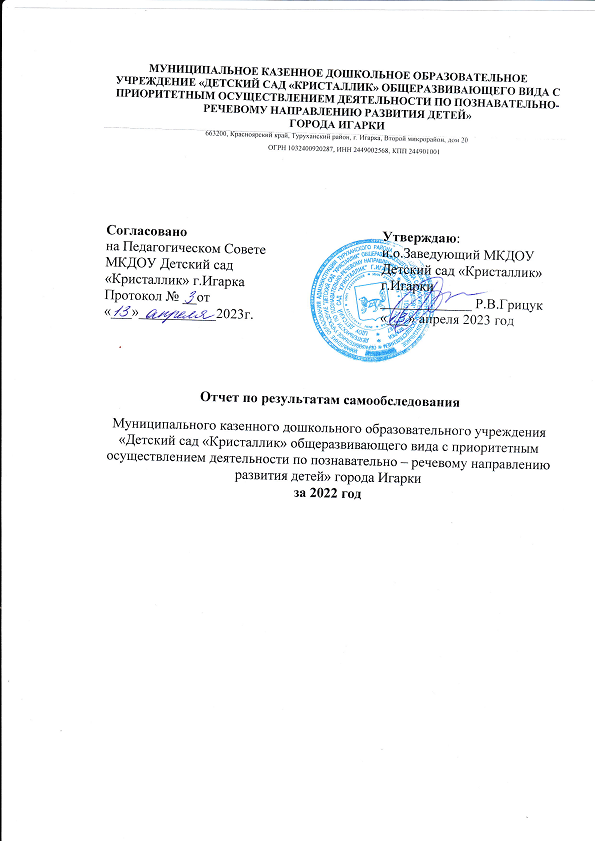 